寂静忿怒摧毁地狱瑜伽士总洗悔即清净之仪轨无垢忏悔续敬礼具德普贤薄伽梵！
如我金刚莲花生，赐予无倦措嘉母，根本摧毁地狱处，精华集此深口诀，广大界经如是云：“幻网寂静忿怒尊，一切中围天众等，若能一返称其名，五无间罪得清净，毁犯誓言还净已，无余摧毁地狱处，殊胜共同悉地成！此生善妙悉圆满，逝已身骨舍利生，来生定往持明刹！”此乃博界忏悔说，是故趣入咒门已，当于静怒天众前，补足毁犯作敬礼！

（藏音）               （汉意）
爱玛伙！               爱玛伙！
秋扬RA嘉加沃杰括内  无边法界胜者坛城中
肖桀罩稀嘉瓦贼当吉  十方四世诸佛佛子等
透桀罩沃咚德夏思索  为以大悲利生请降临
仁亲巴玛涅地丹拉修  珍宝莲花日月垫上住
根桑悄比真集悄巴吉  至心奉献普贤供养云

阿拉拉伙               阿拉拉伙
冬当秋扬拥杰巴给隆  胜义法界佛母巴噶境
夸扬扬比杰括亲波拿  广阔虚空摩诃坛城中
修比肖杰底森得瓦夏  所住十方三世善逝等
加瓦嘉措措拉香擦洛  一切诸佛海会我敬礼

阿拉拉伙               阿拉拉伙
希瓦论吉执比几考内  任运成就寂静坛城中
撒彩轮度四季RA德吵  明耀美适散射威光明
涅究抽带红维策戈丹  轻柔妖娆九种寂静姿
桑吉稀吉尼拉香擦洛  四十二尊佛陀我敬礼

阿拉拉伙                阿拉拉伙
秋南南达耶内轮珠将  诸法清净从本任运成
夏瓦协当一秋南巴达  能作所作心法悉清净
秋仰耶希悄拉阿尼巴  把握最胜法界智慧者
根桑压由尼拉香擦洛  普贤父母双尊我敬礼
秋各南卡运德耶昧将  法身犹如虚空无别异
如各加村蕴得索索撒  色身一似彩虹各个明
它当希RA悄拉阿尼巴  把握最胜方便智慧者
如阿得瓦夏拉香擦洛  善逝五部佛陀我敬礼
欧擦泡丈得瓦夏比因  稀有宫殿善逝诸佛母
底森加瓦唐桀急杂将  能生三世一切如来尊
得东永久压吉歌拉持  乐空双运拥抱佛父身
辱吉永俏南拉香擦洛  一切种性佛母我敬礼
南希妄握大悲歌松图  心识根本清净身语意
得瓦夏巴南吉贼巧带  是为一切善逝最胜子
宁猛效比炯当扎瓦宜  远离烦恼行径过咎者
僧华亲波加拉香擦洛  八大菩提萨垛我敬礼
嘎摩长拖仁亲乐嘎吉  持鬘美女珍宝幻舞等
杜辅脉朵囊撒者恰玛  涂香鲜花灯明香水奉
嘉维吉考俏比尼杂玛  供养胜者坛城令欢喜
俏比拉毛加拉香擦洛  八大供养天女我敬礼
扎西塔吉卓瓦得杂巴  忿怒方便调伏众生尊
得杰宏当嘎措南波炯  摧毁一切障碍魔军众
擦麦细单高系特巴忠  具四无量严谨护四门
达哲高瓦希拉香擦洛  守护四门达哲我敬礼
达恰塔兴桑瓦应吉昂  究竟常断秘密佛母中
沐吞效炯RA吉超姆次  摧毁不顺作怖盛怒形
加杰夏巴佳卓执朝玛  手持铁钩绢索铁链铃
耶希果玛斜拉香擦洛  四尊智慧门母我敬礼
当奥效吉久定得维做  调伏上下十方世间尊
宁猛咒娇急住打巴香  坏六烦恼六续令清净
昭住真写者为哥冬巴  为度六道示现幻化身
炯丹土巴珠拉香擦洛  有坏六道能仁我敬礼

阿拉拉伙               阿拉拉伙
吉持细微拉措得达歌  此等幻化寂静天众名
参内兰久交斜将       若能称颂一遍者
刚给苟比香擦那       并以恭敬作顶礼
年恰刚黄欧知托       补足毁犯悉地成
代系够巴香擦洛       故我恭敬头顶礼

阿拉拉伙               阿拉拉伙
超沃玛得凶为吉考内  极其稀有忿怒坛城中
嘎巴发吉吉丝荣瓦当  妩媚威勇极堪怖畏形
果当斜当超沃丹巴当  粗暴雄悍所现忿怒身
酿桀昂当斜瓦歌当巴  具大悲心示现寂静相
巴瓦阿杰加拉香擦洛  炽然五十八尊我敬礼

阿拉拉伙               阿拉拉伙
秋歌借美昂利玛由将  法身虽于无生未倾动
苏歌吉比恰露歌冬向  色境示现怖畏装束身
逗巴得谢超钦巴维歌  调伏粗暴炽然盛怒形
花钦海日嘎拉香擦洛  吉祥大饮血尊我敬礼
超恰旺修革拉车杂将  拥抱忿怒明王自在身
吉巴解系冬擦亚拉多  为生欢喜颅血父前陈
超摩摩撒巴维真超玛  放射怒母难忍炽然云
找得效热永拉香擦洛  昭德萧热佛母我敬礼
偷杰塔卡玛荣德杂将  大悲方便善伏难调者
耶希存起宁猛玛力交  慧器摧毁烦恼尽无余
哲僧拉美扬思招杂巴  三有度入无上法界中
辱细查同草拉香擦洛  四部饮血海会我敬礼
查同索速亚吉歌拉特  拥抱别别饮血佛父身
超姆苏吉劳达色吉浓  怒母身将邪见悉伏镇
招南突吉正系杂比永  为以大悲引导有情众
辱希炒姆永拉香擦洛  四部忿怒佛母我敬礼
嘎哇麦达巴维隆吉那  犹如劫火炽然胜境中
嘎姆拉索巴维年丹向  娇媚女等具足炽然形
耶希革巧机斜坚吉修  智慧妙身作怖庄严住
杲热超姆加拉香擦洛  杲热怒母八尊我敬礼
南斜里坚嘎扬托麦将  虚空身相一切无障碍
多歌吉维思坚扯摩切  随欲转变色身大幻化
马张香比次得召杂玛  如母如妹慈悲常相伴
桑哈查明加拉香擦洛  僧哈八大茶蒙我敬礼
多杰冬摩跑酿娇玛希  具金刚首速急四眷属
勾当强东扭比利根杂  成办勾召捆缚令醉事
夏洛怒向果西土巴中  东南西北四门坚护持
果中超姆娱拉香擦洛  护门四大怒母我敬礼
华记考曹班杂阿RA勒  吉祥眷众班则阿RA乐
卡卓休卓玛曹王修玛  空行健行母众自在尊
真姆恰路吉比高年坚  罗叉女之妆饰怖畏首
那炯涅希加拉香擦洛  瑜伽二十八尊我敬礼
效吉扎巴那维丹当那   十方魔众交错座垫上
耶希嘎瓦麦哄巴维隆  犹如劫火炽然智慧中
摩盖擦久盖吉顿得歌  根断不善劝请十善义
效吉超加南拉香擦洛  十方一切怒王我敬礼

阿拉拉伙              阿拉拉伙
几持希超德达戈      此等幻化寂怒天众名
参内蓝久较协将      若能称颂一遍者
刚给勾比香擦那       并以恭敬作顶礼
年恰刚内欧质托       补足毁犯悉地成
德希勾巴香擦洛       故我恭敬头顶礼

阿拉拉伙              阿拉拉伙
嘟森桑吉云丹根卓向  圆满一切三世佛功德
德夏玛力门将卓杂比  无余成熟解脱所化机
拉玛仁怎措拉香擦洛  上师持明海会我敬礼
吉麦秋吉歌拉香擦洛  无生法界身者我敬礼
隆效卓比歌拉香擦洛  圆满受用身者我敬礼
吉阳执比歌拉香擦洛  随缘幻化身者我敬礼
摸吉多桀歌拉香擦洛  不变金刚身者我敬礼
恩吧香秋歌拉香擦洛  现证菩提身者我敬礼
底森加瓦根吉执把伊  三世一切胜者修行处
曹你遭向云丹他性比  圆二资粮功德臻究竟
歌当耶希曹拉香擦洛  身及智慧海众我敬礼
炯瓦阿里歌向比      由五大种安立身
达比加姆阿拉香擦洛  五尊恒常佛母我敬礼
让运阳力执把摸      成就自性法界中
王休阿拉香擦洛      五尊法界自在我敬礼
接贼香秋僧吉执把得  因果菩提心所幻化生
卡卓森解尼拉香擦洛  三十二尊空行我敬礼
嘎那巴帝执把德      嘎那巴帝幻化成
岗抛南拉香擦洛      一切岗抛我敬礼
拉姆法姆执把德      吉祥天女幻化尊
岗茂南拉香擦洛      一切岗茂我敬礼
急定康拉阿杂玛      主宰一切世间界
机协华巴呀瓦坚      能怖盛德长发尊
多比若拉恰巴姆      爱乐贪欲妙味者
玛姆曹拉香擦洛      本母空行海会我敬礼
拉你当怎丹次吉较将  誓言随断善恶执著相
嘎应急丝朱比卓杂玛  如教随即奉行助道尊
丹今嘉促曹拉香擦洛  一切誓众海会我敬礼

阿拉拉火！炯丹帝华多桀森华拉香擦洛！
阿拉拉火！敬礼吉祥金刚萨垛薄伽梵！


(百字明咒）
嗡班匝儿萨多萨玛雅，玛呢巴拉雅，班匝儿萨多迪诺巴，迪叉哲卓美巴瓦，色多喀友美巴瓦，色波喀友美巴瓦，阿呢RA多美巴瓦，萨儿瓦色德玛美抓雅匝，萨儿瓦嘎玛色匝美，则当希央格热哄，哈哈哈哈火，巴嘎万，萨儿瓦达塔嘎达，班匝儿玛美门匝，班则儿巴瓦，玛哈萨玛雅萨多阿。


阿拉拉伙             阿拉拉伙
底森德夏唐加吉      三世一切善逝尊
扬酿伊盖加瓦得      最极精华百字明
登南尼希杂久刚      念诵七或二十一
加当杂杰交吉那      以及一百单八等
擦昧阿耶德巴向      五无间罪得清净
年恰玛力根香内      无边罪垢清净已
底森桑吉唐加吉      三世一切如来尊
贼吉当巴功巴吉      忆念最胜此佛子
吙：加瓦加措草南贡  吙：诸佛海会祈忆念
加维嘎当拉昧隆      诸佛语及上师教
急应玛夏隆当嘎      未能奉行成违背
桑啊当次年恰南      毁犯密咒誓言等
浓向交比森吉讷      以我愧疚懊恼心
摸恰沐喂托罗夏      毫不覆藏发露忏
喇嘛多杰罗宏当      上师金刚阿阇黎
切当江扎拉索比      道友兄弟姐妹等
堪森僧坚贪加拉      一切三界有情众
擦昧阿当涅瓦阿      五无间及近无间
基瓦伊当劳八架      四根本罪八邪行
摸盖桀伊利济南      所作十不善业等
浓向交比森吉夏巴桀  悉以愧疚懊恼心忏悔
桑阿希当囊歌急考得  密咒外及内之坛城中
多桀它比当郎内      金刚乘中受誓已
多桀劳宏切将拉      于阿阇黎兄弟等
玛够尼巴吉加索      所作罪过不恭敬
歌以丹次年恰南      身三昧耶毁犯生
浓向交比森吉夏巴桀  悉以愧疚懊恼心忏悔
杰做礼贡瓦巧将      中断生圆念修诵
草当多玛恰拉索      未陈会供献朵玛
颂歌丹次年恰南      语三昧耶毁犯等
浓向交比森吉托罗夏  悉以愧疚懊恼心忏悔
年当玛门森坚拉      于坏誓及未熟众
桑瓦扎巴拉索巴      当彼宣说秘密等
头杰丹次年恰南      意三昧耶毁犯生
浓向交比森吉夏巴桀  悉以愧疚懊恼心忏悔
夏下阿当摸帮阿      五种应行五不断
郎夏阿当朱下阿      五应取及五应修
希巴夏瓦阿拉索      乃至五种应知等
严拉丹次年恰南      支分誓言诸毁犯
浓向交比森吉托罗夏  悉以愧疚懊恼心忏悔
酿东才加底杰悄巴恰  间断望晦初八会供等
捏咒当增嘛隆答瓦劳  念修三昧不明邪见生
扑当藏扎玛吉巴作效  不作首供净洗成浊垢
来罗塞那昂德吉巴南  反为懒散悭贪左右等
浓向交比森吉夏巴桀  悉以愧疚懊恼心忏悔
德内松代香切其吉瓦  从今直至成就菩提中
德巴摸盖里色吉巴根  一切罪业不善业患行
里当照拉瓦将摸吉为  纵使断舍身命亦不为
加瓦切吉显阿丹加奥  今于胜者尊前立誓言
切将偷机当泳玛匝巴  祈望大悲勿生等舍心
香贼丹比悟应将得索  大慈大悲如母作守护
呆达托香夏吧伊      如是发露忏悔力
达嘉桑阿果修南      吾等趣入密咒门
杂瓦严拉丹次格      根本支分誓言等
年次贪加刚桀吉      一切毁犯愿补足
巧当腾猛拉索得      诸种殊胜与共同
欧哲贪加托桀吉      一切悉地愿能证
达那嘎内达修旺      达那嘎那正见行
森桀倒巴找桀吉      愿于内心生验证
呆达波那交苍吉      如是忏悔清净力
达当卓住森坚南      吾及六道有情等
里阿伊僧哲香内      身口意三垢障净
那RA内将东住代      摧毁地狱令空尽
找住内内它桀吉      并愿解脱六道众
揽阿撒吉仁巴南      五道十地次第等
嘎久得拉找桀吉      愿于刹那即现证
日怎加维香得扎      生于持明胜者刹
桑吉歌颂托巴效      佛陀三身愿现证
呆力凶为概瓦低      由此所生一切善
森阿多桀它巴南      密咒金刚一切乘
嘎怎心切达杰吉      所言威德愿大兴
桑阿德扎甲亢寺      诵此密咒国界中
摸那羞那西桀吉      愿息人畜病患等
摸达劳修拉桀吉      愿人强健农牧丰
找根概吉效桀杰      愿众悉奉十善行
根将桑吉涅托效      普愿众生大觉成

此瑜伽之总洗摧毁地狱忏即清净之王，乃莲花阿阇黎于娇姆措嘉之教授也。“诵此密咒一遍者，即便造五无间业，亦如擦洗海螺而必得清净！”此乃《意集•大界续》中所说，故依此为本尊极其切要！化身娘氏之伏藏也，三昧耶！印！印！印！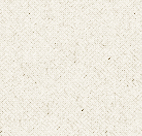 